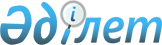 О признании утратившими силу некоторых постановлений акимата Актюбинской областиПостановление акимата Актюбинской области от 20 февраля 2017 года № 27. Зарегистрировано Департаментом юстиции Актюбинской области 1 марта 2017 года № 5275      В соответствии со статьями 27, 37 Закона Республики Казахстан от 23 января 2001 года "О местном государственном управлении и самоуправлении в Республике Казахстан", статьей 27 Закона Республики Казахстан от 6 апреля 2016 года "О правовых актах" акимат Актюбинской области ПОСТАНОВЛЯЕТ:

      1. Признать утратившими силу следующие постановления акимата Актюбинской области:

      1) от 1 октября 2015 года № 352 "Об утверждении Положения государственного учреждения "Управление предпринимательства Актюбинской области" (зарегистрированное в Реестре государственной регистрации нормативных правовых актов № 4559, опубликованное 1 декабря 2015 года в газетах "Ақтөбе" и "Актюбинский вестник");

      2) от 22 февраля 2016 года № 71 "О внесении изменений и дополнений в постановление акимата Актюбинской области от 1 октября 2015 года № 352 "Об утверждении Положения государственного учреждения "Управление предпринимательства Актюбинской области" (зарегистрированное в Реестре государственной регистрации нормативных правовых актов № 4830, опубликованное 14-15 апреля 2016 года в газетах "Ақтөбе" и "Актюбинский вестник").

      2. Государственному учреждению "Управление предпринимательства Актюбинской области" обеспечить направление настоящего постановления на официальное опубликование в периодических печатных изданиях и Эталонном контрольном банке нормативных правовых актов Республики Казахстан.

      3. Контроль за исполнением настоящего постановления возложить на заместителя акима Актюбинской области К.А.Бекенова.

      4. Настоящее постановление вводится в действие со дня его первого официального опубликования.


					© 2012. РГП на ПХВ «Институт законодательства и правовой информации Республики Казахстан» Министерства юстиции Республики Казахстан
				
      Аким Актюбинской области 

Б.Сапарбаев
